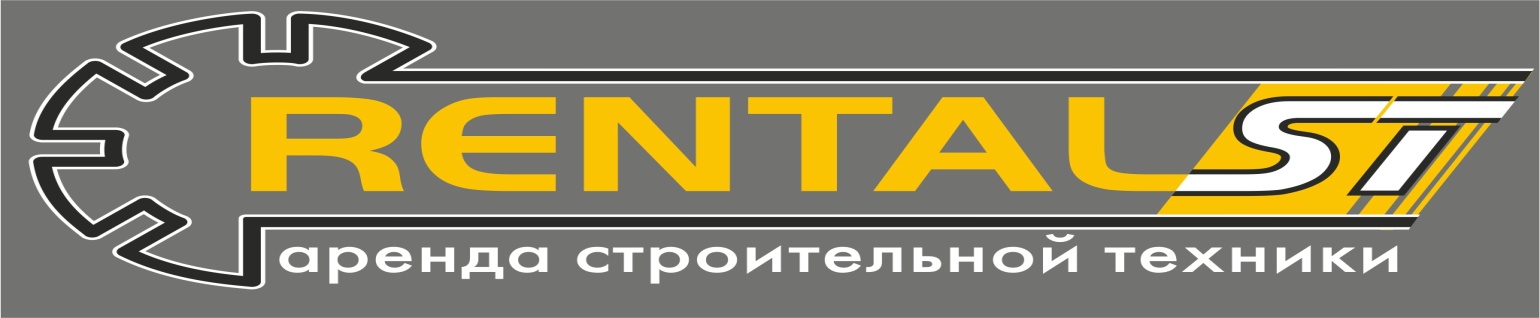 ЗАЯВКА  №      от  «   »   июня   2012 г.Спецтехника предоставляется сроком на ___________смен(у)2.1. Исполнитель  в течение одного дня рассматривает заказ,     подписывает,  согласовывая при необходимости с Заказчиком  отдельные     пункты, и направляет Заказчику. Заказы после  подписания  Исполнителем  прилагаются к договору и     являются его неотъемлемой частью. 2.2. Техника предоставляются на ______смен(у) «__» _____________2012г..  Заказчик вправе продлить срок аренды    смена,  о  чем     он обязан  сообщить  Исполнителю  не  позднее,  чем за 3 дня до     окончания срока аренды.2.10. Заказчик не вправе передавать взятую в аренду технику в     пользование третьим лицам.3.3. Исполнитель выставляет Заказчику  счет,  который  последний обязан оплатить в течение срока указанного в договоре4.2. За передачу  спецтехники  в  пользование  другим  предприятиям     Заказчик уплачивает  Исполнителю  штраф  в размере 100%  стоимости     спецтехники в одну рабочую смену5.1.Стороны признают юридическую силу копий настоящей заявки, подписанной и заверенной печатями «Заказчика» и «Исполнителя», и всей документации, переданной по факсимильной связи,  и принимают на себя всю ответственность по исполнению его условий. Исполнитель:Заказчик:ООО «Рентал-СТ» в лице Генерального директора Янчиюка В.Д., действующего на основании Устава, с одной стороны                                                            в лице Генерального директора                                                 действующего на основании Устава с другой стороны1.Исполнитель обязуется предоставить во временное пользование, а Заказчик принять,  оплатить пользование, согласно протокола согласования цен, и своевременно  возвратить     технику в  исправном  состоянии  с  учетом  нормального износа в     соответствии с номенклатурой,  прилагаемой к  настоящему  договору      являющейся   его   неотъемлемой  частью,  сопровождаемые  технической    документацией.1.Исполнитель обязуется предоставить во временное пользование, а Заказчик принять,  оплатить пользование, согласно протокола согласования цен, и своевременно  возвратить     технику в  исправном  состоянии  с  учетом  нормального износа в     соответствии с номенклатурой,  прилагаемой к  настоящему  договору      являющейся   его   неотъемлемой  частью,  сопровождаемые  технической    документацией.1.1.Вид арендуемой спецтехники : 1.6.Контактное лицо    1.2.Тип  спецтехники:  1.7.Контактный телефон:   1.3.Гос.номер  техники: 1.8.Характер работ: 1.4.Дата и время подачи техники  1.9.Вес и размеры груза:1.5. Адрес подачи :  1.10. Адрес вызрузки : Водитель:  1.11.Контактный телефон: 3.1. Ставка за смену  = р      3.2. Ставка за час работы –       3.2. Ставка за час работы –  Ставка за доставку р3.3 . Срок оплаты  - 3.3 . Срок оплаты  - 3.4.  Вид оплаты   3.4.  Вид оплаты   Исполнитель:Заказчик:                                ООО «Рентал-СТ»тел\ факс  8-499-966-10-09   Генеральный  директор:__________________________ /Янчиюк В.Д./	Генеральный директор:	___________________________ /                           /